Př 7 – savci – motivace (úkol č. 5)Tak vás všechny zase zdravím! Než budeme pokračovat…., dostal jsem zajímavou otázku, zda všechno, co si tady uvádíme, se máme učit? Tak mně je jasné, že všechno si nebudeme pamatovat celou dobu, co se nepotkáváme. Určitě si ale přeji (a doporučuji), si vždy přečíst, co jsme dělali minulý týden a pak se věnovat aktuálnímu týdnu… Proto vám občas dávám nějaké otázky k učivu, občas dostanete testík (sami si opravíte), pracovní listy atd. To vše by vám mělo ukázat, jak jste dané učivo zvládli… Velmi pravděpodobně se každý vyučující (po návratu do školy) nějakým způsobem k učivu vrátí!!! Pokud nebudete dělat vůbec nic, bude to velmi těžké pro všechny!!!Možná jednoduchá rada! Prostě poctivě dělejte zadané úkoly! Nepodvádějte! Pokud máte problém a nejasnosti, ptejte se! Veškeré úkoly si uchovávejte a nevyhazujte!!!………………………………………………………………………….No a protože máme před sebou Velikonoce (konečně pár dní volna ), jsem se rozhodl, že vám dám trošku pohov!Budete nadále opakovat zástupce ptáků!Další třídou obratlovců jsou savci.Vaším úkolem bude vyhledat názvy některých druhů savců.Velmi jednoduchý úkol!!!Hezké Velikonoce přeji!…………………………………………………………………………………………………….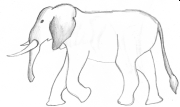 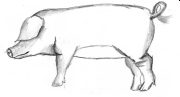 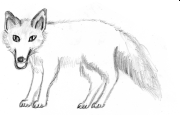 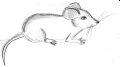 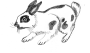 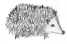 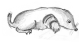 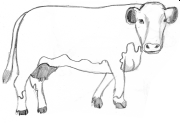 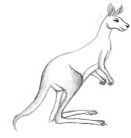 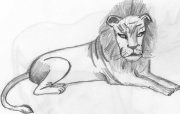 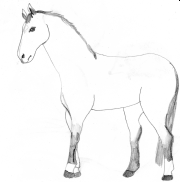 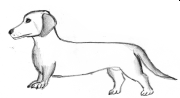 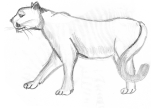 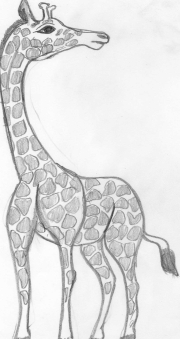 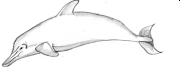 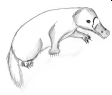 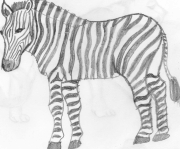 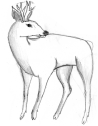 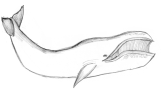 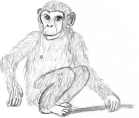 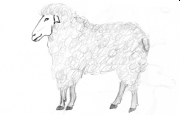 králíkůňzpšketrkzežtidanusbchiamelohrjšrkplilanlyaoafšseeemfpníksecvoayznaeježeksxrýpnakolkpumabyrlev